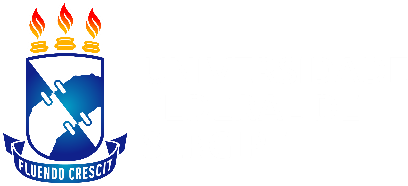 SERVIÇO PÚBLICO FEDERALMINISTÉRIO DA EDUCAÇÃOUNIVERSIDADE FEDERAL DE SERGIPECAMPUS PROF. ALBERTO CARVALHODEPARTAMENTO DE GEOGRAFIA2º Concurso de Fotografias do Departamento de Geografia, Campus ItabaianaFICHA DE INSCRIÇÃO Nome:
Curso/período:
E-mail:
Telefone:                                    Celular:
Título da Fotografia:Legenda:Data:
Local:Observações:As fotografias deverão ser enviadas para o e-mail: iiconcursodefotografiaufs@hotmail.comA imagem deve ser de autoria própria do(a) candidato(a), estando sob sua inteira responsabilidade possíveis acusações de plágio.